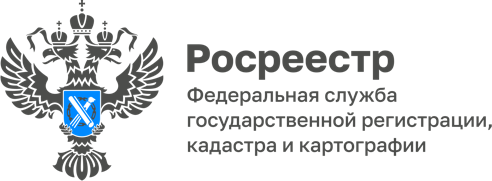 22.02.2023.Пресс-служба УправленияРосреестра по Приморскому краю+7 (423) 245-49-23, доб. 1085
25press_rosreestr@mail.ru690091, Владивосток, ул. Посьетская, д. 48Росреестр зарегистрировал права на квартиры во Владивостоке для детей-сиротПриморский Росреестр зарегистрировал государственные права в отношении сразу 20 квартир, предназначенных для детей-сирот. Все студии находятся в новостройке по адресу улица Нейбута, 2А, корпус 2 во Владивостоке. Это один из домов, входящих в ЖК «Фрегат 2». Масштабный проект, расположенный на южном склоне сопки Нейбута, включает 9 односекционных монолитно-кирпичных корпусов комфорт-класса, высотой 25 этажей каждый.Регистрационные действия Росреестр Приморья провел в два рабочих дня.«Обращения на регистрацию прав в отношении этих квартир нам поступили от Правительства Приморского края, а с 1 января 2023 года органы власти и муниципалитеты взаимодействуют с Росреестром исключительно в электронном формате, что, конечно, сокращает сроки получения государственных услуг. Электронные заявления регистраторами прав в Приморье рассматриваются в большинстве случаев за 1-2 рабочих дня, что существенно ниже срока, установленного законом, -- говорит заместитель руководителя Управления Росреестра по Приморскому краю Наталья Балыш. – Кроме того, объекты социальной инфраструктуры, а также предназначенные для определенных категорий у нас на особом контроле. Понимаем, насколько долгожданным будет это новоселье для ребят. Здорово, что они будут жить в новом микрорайоне, в красивом комплексе с зонами отдыха, площадками для занятий спортом и велодорожкой».Благоустроенные квартиры уже ждут хозяев, и совсем скоро праздновать новоселье вместе со всеми будут 20 приморских сирот.О РосреестреФедеральная служба государственной регистрации, кадастра и картографии (Росреестр) является федеральным органом исполнительной власти, осуществляющим функции по государственной регистрации прав на недвижимое имущество и сделок с ним, по оказанию государственных услуг в сфере ведения государственного кадастра недвижимости, проведению государственного кадастрового учета недвижимого имущества, землеустройства, государственного мониторинга земель, навигационного обеспечения транспортного комплекса, а также функции по государственной кадастровой оценке, федеральному государственному надзору в области геодезии и картографии, государственному земельному надзору, надзору за деятельностью саморегулируемых организаций оценщиков, контролю деятельности саморегулируемых организаций арбитражных управляющих. Подведомственными учреждениями Росреестра являются ППК «Роскадастр» и ФГБУ «Центр геодезии, картографии и ИПД». 